Božićna bajka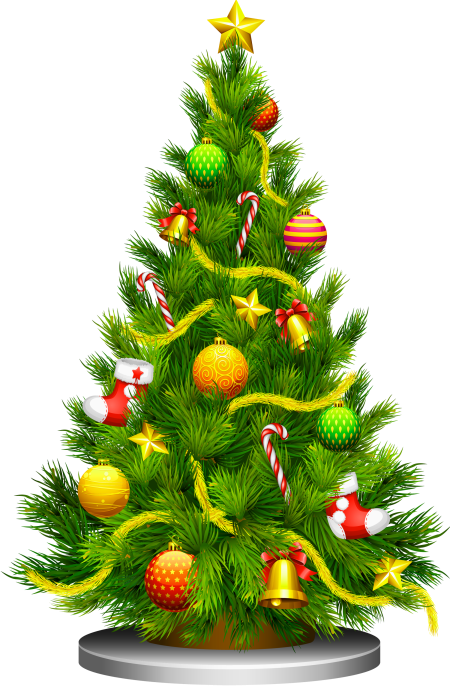 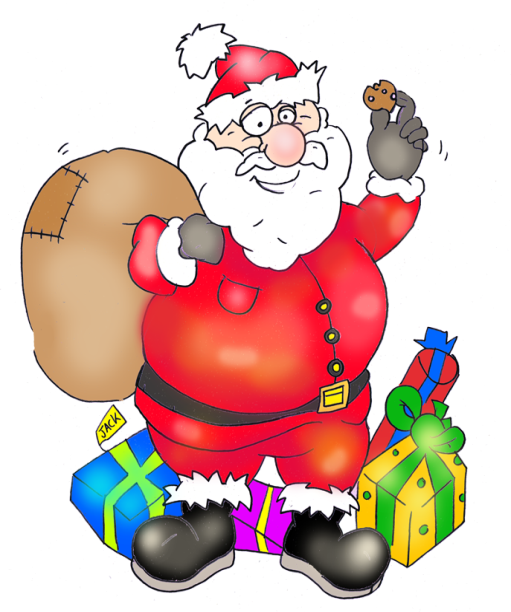 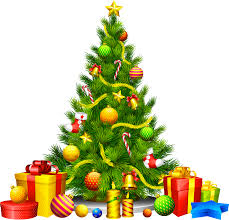 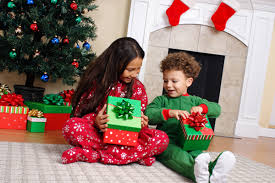 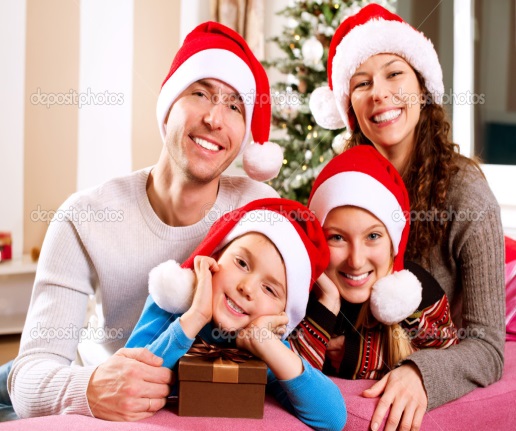 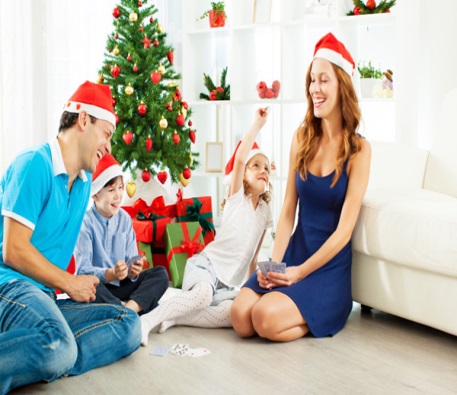 